          REGULAMIN SZKOLNEGO                       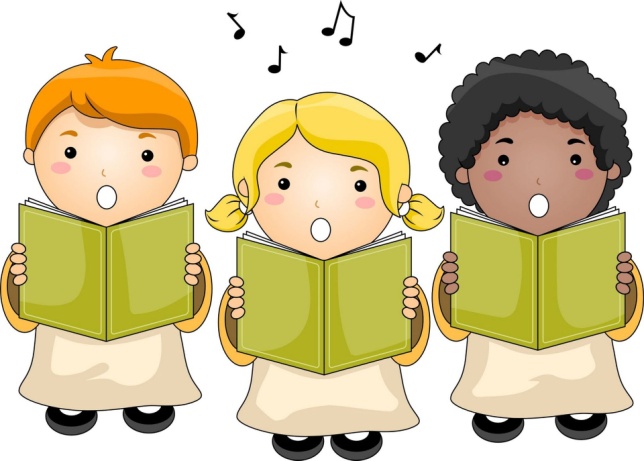                                                      PRZEGLĄDU KOLĘD I PASTORAŁEK ORGANIZATORZY: Katarzyna Ciborska, Agnieszka Cejmer, Ewa Lijka MIEJSCE: Szkoła Podstawowa nr 5 z Oddziałami Integracyjnymi                                      w Kętrzynie CZAS: 20 XII 2021r. o godz. 11.30 w sali „Radosna Szkoła”CELE PRZEGLĄDU: Uwrażliwianie na piękno kolęd i popularyzacja pastorałek poprzez ukazanie ich różnorodności i piękna. Kultywowanie i podtrzymywanie tradycji śpiewania kolęd i pastorałek. Rozbudzanie i rozwijanie zainteresowań muzycznych. Promocja młodych wykonawców biorących udział w Przeglądzie.Propagowanie kultury muzycznej wśród dzieci. REGULAMIN UCZESTNIKÓW PRZEGLĄDU: Uczniowie klas I – IV Kategoria: solistaUczestnicy  przeglądu mogą wykonać tylko jedną kolędę, pastorałkę lub piosenkę świąteczną. Wykonują ten utwór z linią melodyczną lub bez podkładu muzycznego. Dopuszcza się następujące nośniki dźwięku:  płyty CD lub pendrive. Nośnik należy opisać  w następującej kolejności  klasa,  wykonawca,  tytuł kolędy/pastorałki. Płytę z podkładem należy dostarczyć organizatorom w dniu konkursu. Nieprawidłowo zarejestrowany podkład uniemożliwia występ. Kryteria oceniania: 1. Warunki głosowe. 2. Poczucie rytmu. 3. Czystość intonacyjna. 4. Interpretacja. 5. Muzykalność. 6. Aranżacja. 7. Ogólny wyraz artystyczny. 8. Podkład muzyczny.Nagrody i dyplomy ufundowane przez Radę Rodziców:  dyplomy i nagrody rzeczowe za zajęcie I, II i III miejsca,  wyróżnienia - dyplomy,  dyplomy uczestnictwa dla pozostałych występujących.Kolejność prezentacji ustala organizator. Termin przeglądu może ulec zmianie. W przypadku przejścia na nauczanie zdalne poinformujemy zgłoszonych kandydatów o zmianach warunków konkursu. Ogłoszenie wyników, wręczenie nagród odbędzie się 22 XII 2021r. Od werdyktu jury nie przysługuje odwołanie. Uczestnicy biorąc udział w konkursie wyrażają automatycznie zgodę na upublicznianie imienia, nazwiska oraz wizerunku na stronie internetowej szkoły. 